Minor Interne Geneeskunde: van symptoom naar diagnose 
Inhoud
De interne geneeskunde zal zich in deze minor in de volle breedte presenteren. Hierbij zullen wij de verschillende ziektebeelden vanuit de patiënten-presentatie benaderen. Door de benadering vanuit de symptomen van de patiënt wordt klinisch denken benadrukt en zal de patiënt ook in het onderwijs centraal staan. Het onderwijs wordt met name gegeven door artsen. Zo zal bij de studenten een goed beeld ontstaan van de diversiteit van het vakgebied van de interne geneeskunde. De student krijgt de gelegenheid om patiënten met klachten op gebied van de interne geneeskunde te benaderen. Hierbij zal het gebruik van anamnese en lichamelijk onderzoek centraal staan. Maar ook het gebruik van rationele aanvullende diagnostiek en therapie zal uitgebreid worden besproken. Naast de differentiaties binnen de interne geneeskunde zullen ook aanpalende specialismes zoals MDL, longgeneeskunde en reumatologie aan bod komen. Verder is er ruime mogelijkheid om mee te lopen in de kliniek. Dit vereist van de student een (inter)actieve, gemotiveerde en professionele houding, immers, in de kliniek ziet een patiënt niet het verschil tussen een student en een arts.Leerdoelen
De student leert vanuit de presentatie van de patiënt de waarde van anamnese en lichamelijk onderzoek. De student leert een zinvolle differentiaal diagnose te maken en bepaalt de verdere diagnostische stappen. Door deze benadering zal de student leren waarom de interne geneeskunde als moedervak ook in de moderne hooggespecialiseerde geneeskunde essentieel is. De student leert verder te kijken dan één orgaan. Ook het brede spectrum aan therapeutische interventies van reanimatie tot monoklonale antistoffen komt aan de orde. Als laatste is er ook aandacht voor de verdere ontwikkeling van een professionele houding van de student ten tijde van colleges en klinische activiteiten.Specifieke kenmerken
Deze verdiepende minor is toegankelijk voor derdejaars Bachelorstudenten Geneeskunde.OrganisatieMaximum aantal studenten dat deel kan nemen: 30Minimum aantal studenten dat deel kan nemen: 15Aantal contacturen per week: minimaal 12 uurAantal uren zelfstudie per week: 16 uurOverzicht modules
De minor wordt opgebouwd a.d.h.v. de volgende concept weekindeling: Week 1: De patiënt met dyspnoe
Week 2: De acuut zieke patiëntWeek 3: De oudere patiënt
Week 4: De patiënt met allergische symptomenWeek 5: De patiënt met een nierziekte en elektrolytstoornissen
Week 6: De patiënt met malaise, buikklachten en gewichtsveranderingWeek 7: De patiënt met een maligniteit  
Week 8: De patiënt met koorts Week 9: De patiënt met symptomen van de moderne lifestyle Week 10: Eindpresentaties en eindtentamenOnderwijsmateriaalHet onderwijsmateriaal horend bij de module zal via Canvas aangeleverd worden. ContacturenDe minor zal wekelijks minimaal 12 contacturen aanbieden, dus 120 uur in 10 weken. De contacturen zijn doorgaans gepland op maandagochtend (9.00u tot 12.30u) en dinsdag-, woensdag- donderdag- en vrijdagmiddag van 13.00u tot 17.00u. Deze tijdstippen kunnen per week iets verschillen. Op de overige dagdelen kunnen de studenten zich inschrijven voor klinische activiteiten, zoals meelopen op de polikliniek, dialyse, endoscopie, dagbehandelcentrum of deelnemen aan bedside teaching. Toetsing en eindbeoordelingDe eindbeoordeling bestaat uit 4 onderdelen:Eindtentamen 				(40%)Critical appraisal of the literature (CAL) 	(25%)Presentatie over de CAL		(25%)Professioneel functioneren 		(10%)De CAL wordt schriftelijk uitgewerkt en wordt in groepjes van 3 studenten gemaakt. De presentatie van de CAL wordt met hetzelfde groepje gehouden. De CAL wordt door een tutor begeleid en de onderwerpen worden in de eerste week bekend gemaakt via Canvas. Afsluitend volgt het schriftelijk tentamen, bestaande uit open en gesloten vragen. Er is een oefententamen beschikbaar via Canvas. Al het plenaire onderwijs binnen deze minor is verplicht. Daarnaast dient de student tenminste 8 extra activiteiten te hebben gevolgd, en een voldoende (5,5) op alle afzonderlijke onderdelen van de minor hebben behaald.Contactinformatie:
Algemene vragen via email: minor.interne@erasmusmc.nl of via de minor contactpersonen.Contactpersonen: 
Patricia Eikemans-Verwer, internist - acute geneeskunde, p.verwer@erasmusmc.nl		 Christian Oudshoorn, Internist –ouderengeneeskunde, c.oudshoorn@erasmusmc.nl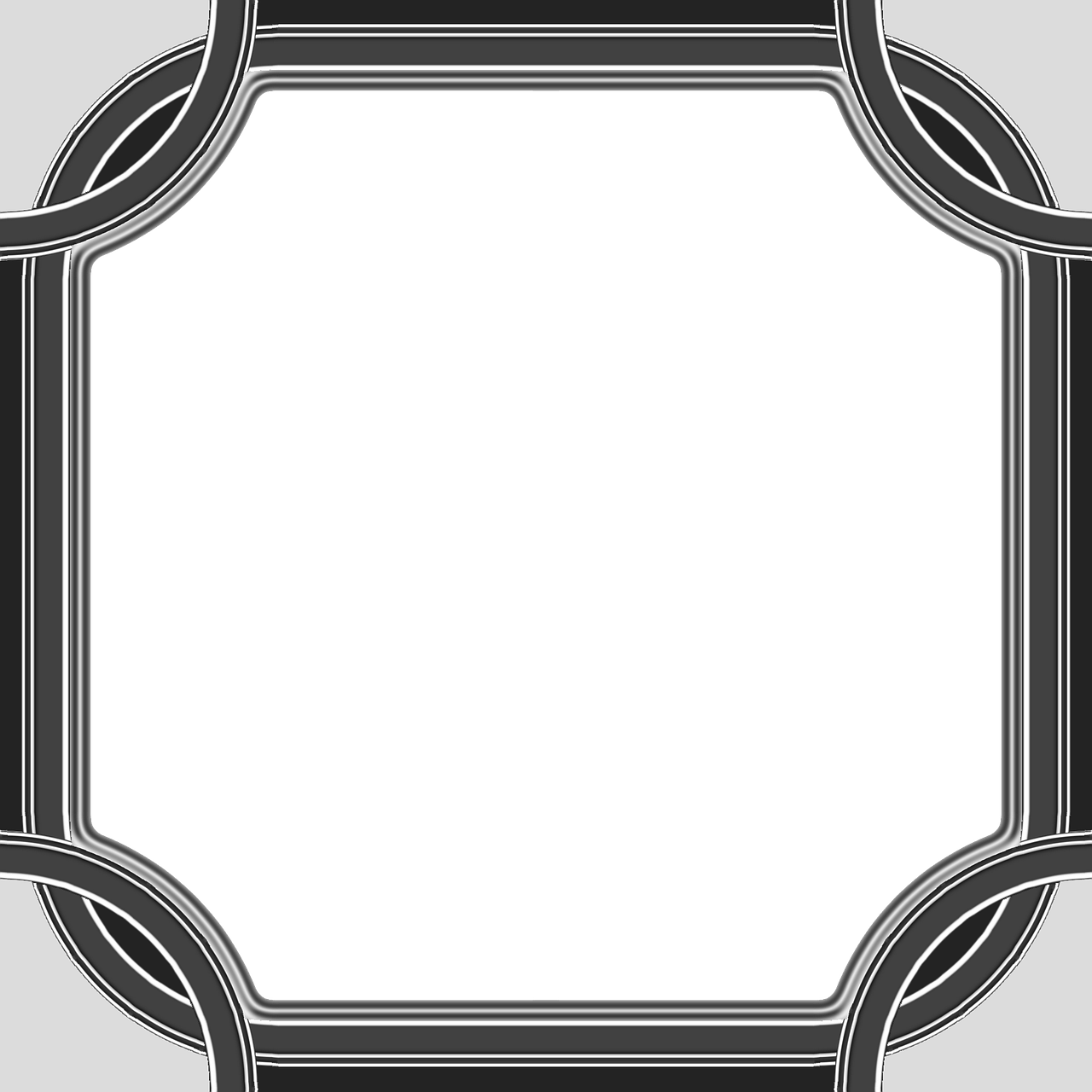 Naam van de minor:Interne Geneeskunde: van symptoom naar diagnose Taal:NederlandsPenvoerende opleiding:Erasmus MC; Faculteit Geneeskunde, Afdeling Interne Geneeskunde (IG)Andere opleidingen die een bijdrage leveren aan de minor:Erasmus MC; Faculteit Geneeskunde Afdelingen: Interne Geneeskunde, Klinische Geriatrie,  Hematologie, Oncologie, Reumatologie,  Cardiologie, Maag-, darm-, en leverziekten, Longgeneeskunde en Radiologie
Binnen de Interne Geneeskunde nemen deel: Acute Geneeskunde, Nierziekten, Niertransplantatie, Allergologie, Immunologie, Endocrinologie, Ouderengeneeskunde, Vasculaire Geneeskunde, Infectieziekten ToegangStudenten geneeskunde Erasmus MC 